16. septembra 2017 o 15,30 hod.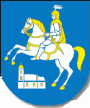 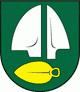 ZVONČÍN - SILADICE Vážení športoví priatelia,dovoľte mi, aby som vás v mene výboru Telovýchovnej jednoty Družstevník Siladice pozval na majstrovský futbalový zápas MEVASPORT Oblastných majstrovstiev na súperovom trávniku v jesennej časti ročníka 2017/2018.Naši hráči odchádzajú odohrať svoj zápas s TJ Družstevník Zvončín.V minulom kole naši futbalisti vyhrali na domácom ihrisku s Voderadmi 3:2 keď po jednom góle vstrelili Martin Laurinec, Marek Ertl a Ondrej Sekereš. Mužstvo zo Zvončína hralo na súperovom ihrisku so Zavarom a prehrali 3:1. V súčasnosti je naše mužstvo na 9. mieste so ziskom 9 bodov, náš súper je na 2. mieste so ziskom 14 bodov.Žiaci odohrajú svoj zápas taktiež v piatok 15. septembra 2017 o 16,00 hod. na súperovom ihrisku so Sláviou Trnava a v nedeľu 17. septembra 2017 o 13,00 hod. taktiež na súperovom ihrisku s Kopánkou Trnava. Dorast odohrá svoj zápas v sobotu 16. septembra 2017 o 15,30 hod. na ihrisku v Rohove.Naši muži nastúpia pravdepodobne v tejto zostave :Dúcky, Trnovec,  Fančo B., Rau, Horváth, Varga, Sekereš O., Laurinec, Mesároš, Halmo, Ertl, . Na striedanie sú pripravení Bališ, Fančo I., Jakubec, Maťaš, Sekereš J., Neštický, Fančo S., Gábor a Benovic. Tréner mužstva je Daniel Rau. Zápas povedie ako hlavný rozhodca pán Tóth MilošNa čiarach mu asistuje pán Mucha Pavol  a pán Mucha Jozef Prajeme vám príjemný športový zážitok v duchu fair play.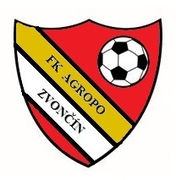 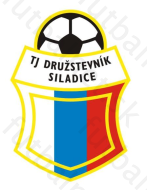 Tabuľka 6. ligypor.klubz1x2 skóre skóre skórebody1. OŠK Zavar7502  26:12152. TJ Družstevník Zvončín7421  21:10143. OFK Majcichov7421  18:11144. TJ Družstevník Voderady7421  14:9145. TJ Družstevník Horná Krupá6411  18:2136. TJ Družstevník Špačince7412  24:11137. ŠK Cífer 19296411  15:11138. TJ Slovan Červeník6321  23:10119. TJ Družstevník Siladice7304  24:20910. TJ Družstevník Dechtice7304  21:25911. FK Krakovany7223  13:14812. OŠK Dolná Krupá6213  6:16713. OFK - Drahovce7124  9:15514. ŠK Slávia Zeleneč6123  7:13515. MTK Leopoldov6114  5:31416. TJ Slovan Koplotovce7106  12:30317. OŠK Križovany nad Dudváhom6015  7:231